INDICAÇÃO Nº 1212/2015Sugere ao Poder Executivo Municipal que notifique o proprietário do terreno particular situado ao lado do nº89, da Rua do Feijão, no Jardim Pérola, para limpeza e conservação do local. Excelentíssimo Senhor Prefeito Municipal, Nos termos do Art. 108 do Regimento Interno desta Casa de Leis, dirijo-me a Vossa Excelência para sugerir que, por intermédio do Setor competente, seja feita notificação ao proprietário do terreno particular situado ao lado do nº89, da Rua do Feijão, no Jardim Pérola, para que seja realizada a limpeza e conservação do local.Justificativa:Conforme reivindicação da população, este vereador solicita a notificação ao proprietário do terreno particular acima mencionado, uma vez que o local encontra-se com mato alto, ocasionando o aparecimento de insetos e bichos peçonhentos nas residências próximas ao mesmo.Plenário “Dr. Tancredo Neves”, em 23 de março de 2.015.FABIANO W. RUIZ MARTINEZ“Pinguim”-vereador-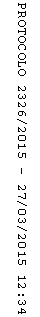 